WELLBEING PRACTITIONER /SCHOOL NURSE 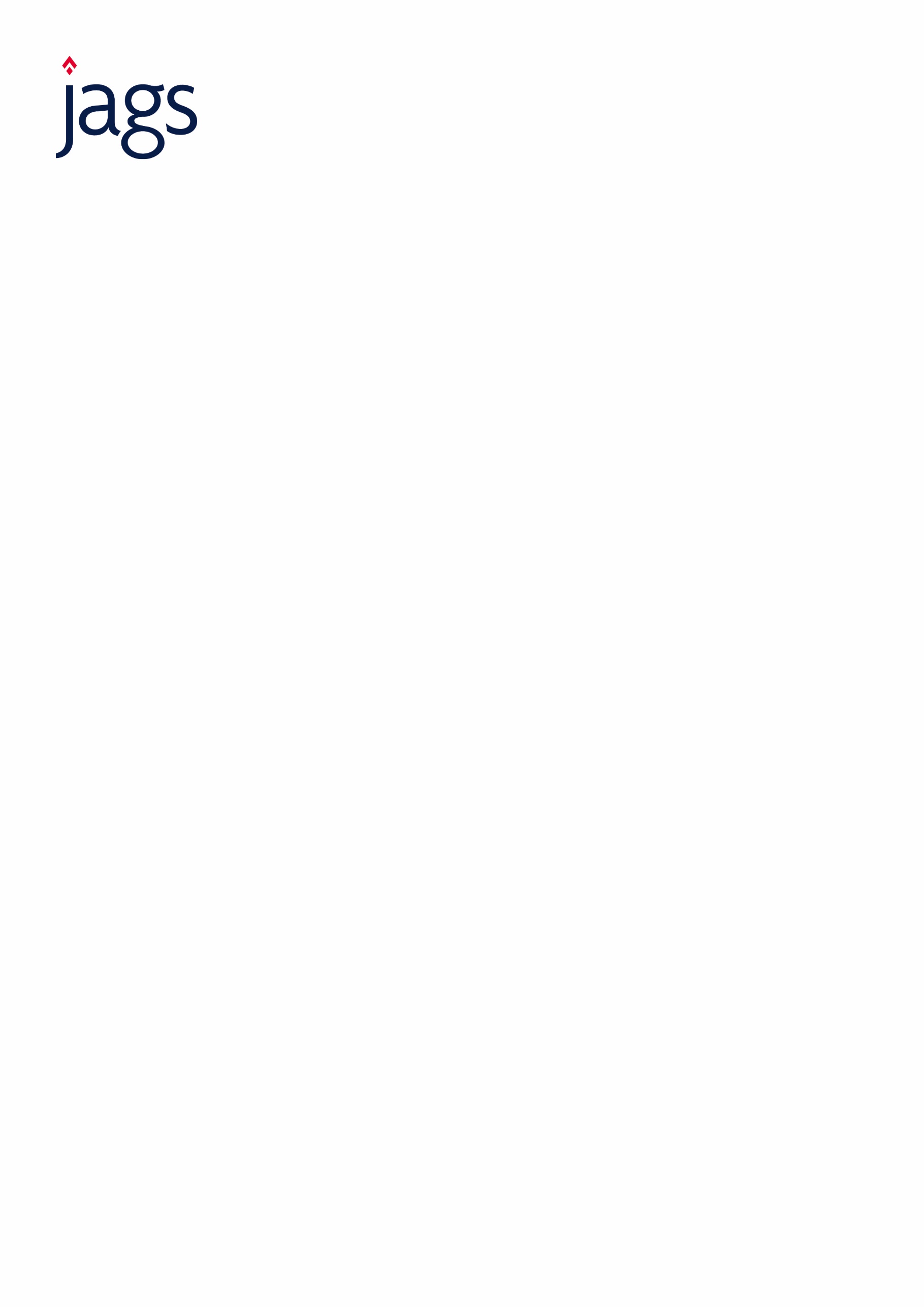 Part Time or Full Time (term time only + 1 week) Salary: £31,000 - £39,000 PA depending on qualifications and experience (actual salary will be pro-rata based on full-time salary) An exciting opportunity has arisen for two enthusiastic, motivated, and experienced Wellbeing Practitioners / School Nurses to join our outstanding school. The ideal candidates will have experience of working within a child centred clinical setting and/or within a school environment and will join our team of nurses, counsellors, our Chaplain, and the wider pastoral team. These are key roles providing health and welfare provision to pupils from 4-18 years, communicating with members of our school community to promote good health and positive well-being. Applications for full-time or part time will be considered. We offer:A diverse benefit package including parking, gym membership and free lunches An opportunity to join one of the leading independent girls’ schools in the country. Generous Pension scheme Free access to the Dulwich Picture GalleryCycle to work schemePlease visit our website www.jags.org.uk/about/employment to download a JAGS Support Staff Application Form, candidate pack and full job description. For further information please contact recruitment@jags.org.uk or James Allen’s Girls’ School, 144 East Dulwich Grove, London SE22 8TE. Letters and CVs only will not be accepted.Closing date: 		19 May 2022Interviews: 			Week commencing 23 May 2022Interviews may be held at any stage after applications are received, therefore, interested candidates are advised to apply as soon as possible. We reserve the right to close this vacancy earlier than the specified deadline if a suitable candidate is found.JAGS is committed to equality of opportunity, diversity, and inclusion in our school community. Safeguarding and promoting the welfare of children and young people are at the heart of everything we do and JAGS expects all staff and volunteers to share this commitment. An enhanced DBS will be required for the successful candidate. Reg charity No 1124853